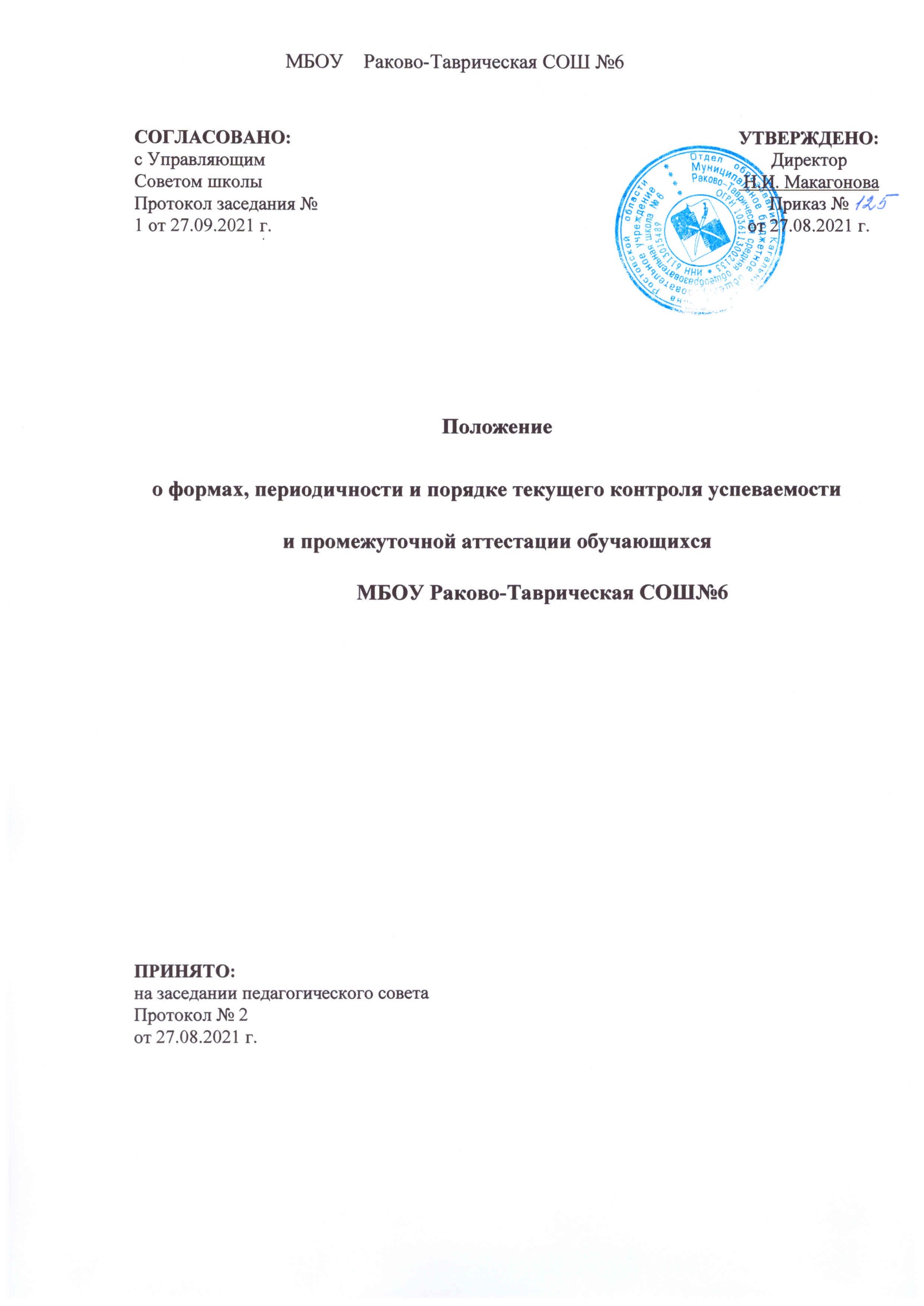 Общие положенияНастоящее «Положение о формах, периодичности и порядке текущего контроля успеваемости и промежуточной аттестации обучающихся » (далее - Положение) является локальным актом МБОУ: Раково-Таврическа СОШ№6 (далее - ОО), регулирующим формы, периодичность и порядок, систему оценок текущего контроля и формы проведения промежуточной аттестации обучающихся. Данное положение регулирует правила проведения промежуточной аттестации обучающихся, применение единых требований к оценке обучающихся по различным предметам.Настоящее Положение разработано в соответствии с :-Федеральным законом от 29.12.2012 № 273-ФЗ «Об образовании в Российской Федерации»;«Порядком организации и осуществления образовательной деятельности по основным общеобразовательным программам – образовательным программам начального общего, основного общего и среднего общего образования», утверждённым приказом Министерства просвещения Российской Федерации от 28.08.2020 года №442;Уставом школы;Основными общеобразовательными программами -образовательными программами начального общего образования, основного общего образования и среднего общего образования;нормативно-правовыми актами, регулирующими государственную (итоговую) аттестацию выпускников 9 и 11 классов, и регламентирует содержание и порядок текущей и промежуточной аттестации учащихся школы.Положение принимается педагогическим советом ОО, имеющим право вносить в него свои изменения и дополнения. Положение утверждается директором школы.Промежуточная аттестация - это любой вид аттестации обучающихся во всех классах, кроме государственной (итоговой) аттестации, проводимой по окончании основного общего и среднего общего образования.Целью аттестации являются:•обеспечение социальной защиты обучающихся, соблюдения прав и свобод в части регламентации учебной загруженности в соответствии с санитарными правилами и нормами, уважение их личности и человеческого достоинства;объективное установление фактического уровня освоения образовательной программы и достижения результатов освоения основной образовательной программы;соотнесение результатов освоения образовательной программы с требованиями федеральных государственных образовательных стандартов соответствующего уровня общего образования;оценка достижений конкретного обучающегося, позволяющей выявить пробелы в освоении им образовательной программы и учитывать индивидуальные потребности обучающегося в образовании;оценка динамики индивидуальных образовательных достижений. 1.5.Промежуточная аттестация в ОО подразделяется на:•годовую аттестацию - оценку качества усвоения обучающихся всего объёма содержания учебного предмета за учебный год;•четверную и полугодовую аттестацию - оценка качества усвоения обучающимися содержания какой-либо части (частей) темы (тем) конкретного учебного предмета по итогам учебного периода (четверти, полугодия) на основании текущей аттестации;•текущую аттестацию - оценку качества усвоения содержания компонентов какой - либо части (темы) конкретного учебного предмета в процессе его изучения обучающимися по результатам проверки (проверок).Формами контроля качества усвоения содержания учебных программ обучающихся являются:формы письменной проверки:письменная проверка - это письменный ответ обучающегося на один или систему вопросов (заданий). К письменным ответам относятся: домашние, проверочные, лабораторные, практические, контрольные, творческие работы; письменные отчёты о наблюдениях; письменные ответы на вопросы теста; сочинения, изложения, диктанты, рефераты и другое.формы устной проверки:•устная проверка - это устный ответ обучающегося на один или систему вопросов в форме рассказа, беседы, собеседования, зачет и другое.комбинированная проверка предполагает сочетание письменных и устных форм проверок. При проведении контроля качества освоения содержания учебных программ обучающихся могут использоваться информационно - коммуникационные технологии. 1.7.В соответствии с Уставом ОО при промежуточной аттестации обучающихся применяется следующие формы оценивания: пятибалльная система оценивания в виде отметки.1.8.Успешное прохождение учащимися промежуточной аттестации является основанием для перевода в следующий класс, продолжения обучения в классах и допуска учащихся 9- х и 11-х классов к государственной (итоговой) аттестации. Решения по данным вопросам принимаются Педагогическим советом школы.Содержание, формы и порядок проведения текущего контроля успеваемости обучающихся.Текущий контроль успеваемости обучающихся – систематическая проверка образовательных (учебных) достижений обучающихся, проводимая педагогом в ходе осуществления образовательной деятельности в соответствии с образовательной программой и направленная на выстраивание максимально эффективного образовательного процесса в целях достижения планируемых результатов освоения основных общеобразовательных программ, предусмотренных федеральными государственными образовательными стандартами соответствующего уровня общего образования.Текущий контроль успеваемости обучающихся осуществляется в целях:определения степени освоения обучающимися основной образовательной программы соответствующего уровня общего образования в течение учебного года по учебным предметам, курсам, дисциплинам (модулям) учебного плана образовательной программы;коррекции рабочих программ учебных предметов, курсов, дисциплин (модулей) в зависимости от анализа качества, темпа и особенностей освоения изученного материала;предупреждения неуспеваемости.Текущий контроль успеваемости проводится для всех обучающихся школы, за исключением лиц, осваивающих основную образовательную программу в форме самообразования или семейного образования либо обучающихся по не имеющей государственной аккредитации образовательной программе, зачисленных в школу для прохождения промежуточной и государственной итоговой аттестации, а также обучающихся заочной формы обучения.Порядок, формы, периодичность, количество обязательных мероприятий при проведении текущего контроля успеваемости обучающихся определяются учителем, преподающим этот предмет. Руководители методических объединений, заместитель руководителя учреждения по УР контролируют ход текущего контроля успеваемости обучающихся, при необходимости оказывают методическую помощь учителю в его проведении.Форму текущего контроля учитель определяет самостоятельно с учетом контингента учащихся, содержания учебного материала, используемых им образовательных технологий, технологий контроля уровня освоения ФГОС и ФК ГОС.Текущий контроль успеваемости обучающихся осуществляется педагогическим работником, реализующим соответствующую часть образовательной программы, самостоятельно. Текущий контроль успеваемости осуществляется поурочно и (или) по темам в соответствии с тематическим планированием рабочей программы учебного предмета, курса, дисциплины (модуля) с учетом требований федерального государственного образовательного стандарта соответствующего уровня общего образования, индивидуальных особенностей обучающихся класса, содержанием образовательной программы, используемых образовательных технологий в формах:письменной работы (тест, диктант, изложение, сочинение, реферат, эссе, контрольные, проверочные, самостоятельные, лабораторные и практические работы);устного ответа, в том числе в форме опроса, защиты проекта, реферата или творческой работы;диагностики образовательных достижений обучающихся (стартовой, промежуточной, итоговой);иных формах, предусмотренных учебным планом (индивидуальным учебным планом).Во 2- х - 11 классах фиксация результатов текущего контроля осуществляется по пятибалльной шкале - 5» (отлично), «4» (хорошо), «3» (удовлетворительно), «2» (неудовлетворительно) «1» - балл за невыполненную работу.Текущий контроль успеваемости в 1 классах осуществляется без фиксации образовательных результатов в виде отметок по 5-балльной шкале. Формализованная оценка успеваемости по результатам освоения курсов не предусматривается. Допустимо использовать только положительную и не различаемую по уровням фиксацию. Основной формой текущего контроля успеваемости является мониторинг образовательных достижений обучающихся на выявление индивидуальной динамики от начала учебного года к его концу с учетом личностных особенностей и индивидуальных достижений обучающегося за текущий и предыдущие периоды. Результаты и динамика образовательных достижений каждого обучающегося фиксируются педагогическим работником в листе индивидуальных достижений по учебному предмету (приложение№1).Учащиеся, получающие начальное общее образование на дому в 1 классе, аттестуются только по предметам Федерального компонента учебного плана образовательного учреждения, включенным в индивидуальный учебный план на основе качественной оценки.Текущий контроль успеваемости обучающихся второго класса по английскому языку в первом полугодии учебного года осуществляется без балльного оценивания занятий обучающихся. Основной формой текущего контроля успеваемости в первом полугодии по английскому языку является мониторинг образовательных достиженийобучающихся на выявление индивидуальной динамики с учетом личностных особенностей и индивидуальных достижений обучающегося за текущий и предыдущие периоды. Результаты и динамика образовательных достижений каждого обучающегося фиксируются педагогическим работником в листе индивидуальных достижений по учебному предмету (приложение 1).По курсу ОРКСЭ используется безотметочное обучение. Объектом оценивания по данному курсу становится нравственная и культурологическая компетентность ученика, рассматриваемые как универсальная способность человека понимать значение нравственных норм, правил морали, веры и религии в жизни человека, семьи, общества, воспитание потребности к духовному развитию, которая проводится в виде проведения систематизированных упражнений и тестовых заданий разных типов.Учащиеся, получающие начальное общее, основное общее и среднее общее образование на дому во 2-11 классах, аттестуются только по предметам, включённым в индивидуальный учебный план по 5 балльной оценочной системе. Для письменных работ, результат прохождения которых фиксируется в баллах или иных значениях, разрабатывается шкала перерасчета полученного результата в отметку по пятибалльной шкале. Шкала перерасчета разрабатывается с учетом уровня сложности заданий, времени выполнения работы и иных характеристик письменной работы.Учащиеся, временно обучающиеся в санаторных школах, реабилитационных общеобразовательных учреждениях, аттестуются на основе их аттестации в этих учебных заведениях.Текущий контроль учащихся, отсутствующих более 50% учебного времени осуществляется с обязательной сдачей учебного материала, изучаемого в четверти, по выбору учителем любой из форм текущего контроля.Последствия получения неудовлетворительного результата текущего контроля успеваемости определяются педагогическим работником в соответствии с образовательной программой, и могут включать в себя проведение дополнительной работы с учащимся, индивидуализацию содержания образовательной деятельности учащегося, иную корректировку образовательной деятельности в отношении учащегося.Письменные самостоятельные, контрольные и другие виды работ учащихся оцениваются по пятибалльной системе. Отметка за выполненную письменную работу заносится в классный журнал к следующему уроку, за исключением: - за изложение и сочинение в начальных классах – не позже, чем через два дня, в 5-8 классах – не позже, чем через 5 дней после их проведения, в 9-11 классах – не позже, чем через 10 дней после их проведения; - за проектную, исследовательскую работу – не позже, чем через 30 дней со дня получения задания; - текущие отметки за выразительное чтение наизусть, исполнение музыкального произведения, рисунок, поделку и т.п. должны выставляться в журнал по мере их получения. При проведении работы повторно после её анализа отметка выставляется в журнал рядом с предыдущей.Отметки по установленным формам текущего контроля успеваемости обучающихся фиксируются педагогическим работником в классном журнале и дневнике обучающегося. За сочинение, изложение и диктант с грамматическим заданием в классный журнал могут выставляться две отметки (например: 4.4).Отметка за выполненную письменную работу заносится в классный журнал к следующему уроку, за исключением отметок за домашнее сочинение в 5-11-х классах по русскому языку и литературе (они заносятся в классный журнал через 2 урока после проведения сочинения).В целях создания условий, отвечающих физиологическим особенностям учащихся, не рекомендуется проведение текущего контроля успеваемости: в первый учебный день после каникул для всех обучающихся школы; в первый учебный день после длительного пропуска занятий для обучающихся, не посещавших занятия по уважительной причине.Не допускается проведение более:одной контрольной (проверочной) работы в день на уровне начального общего образования;двух контрольных (проверочных) работ в день на уровне основного и среднего общего образования.Успеваемость обучающихся, занимающихся по индивидуальному учебному плану, подлежит текущему контролю по предметам, включенным в этот план.Текущий контроль успеваемости обучающихся, нуждающихся в длительном лечении, для которых организовано освоение основных общеобразовательных программ на дому, осуществляют педагогические работники школы. Отметки по установленным формам текущего контроля успеваемости обучающихся фиксируются в журнале обучения на дому.Текущий контроль успеваемости обучающихся, нуждающихся в длительном лечении, для которых организовано освоение основных общеобразовательных программ в медицинской организации, осуществляется данной организацией. Результаты успеваемости подтверждаются справкой об обучении в медицинской организации и учитываются в порядке, предусмотренном локальным нормативным актом школы.Текущий контроль успеваемости в рамках внеурочной деятельности безотметочный Оценивание планируемых результатов внеурочной деятельности обучающихся осуществляется в порядке и на условиях, установленных локальным нормативнымактом школы.Содержание, формы и порядок проведения четвертной, полугодовой промежуточной аттестации.Четвертная (2-9 кл.), полугодовая (10-11кл.) промежуточная аттестация обучающихся ОУ проводится с целью определения качества освоения обучающимися содержания учебных программ (полнота, прочность, осознанность, системность) по завершении определенного временного промежутка (четверть, полугодие).Отметки за четверть, полугодие по каждому учебному предмету, курсу, дисциплине (модулю) и иным видам учебной деятельности, предусмотренных учебным планом, определяются как среднее арифметическое текущего контроля успеваемости, включая письменные работы, практические, лабораторные работы и выставляются всем обучающимся школы в классный журнал целыми числами в соответствии с правилами математического округления.Отметка выставляется при наличии 2 текущих отметок (при количестве часов 1 и менее по учебному плану), 3 текущих отметок ( при количестве часов более 1 по учебному плану). Полугодовые отметки выставляются при наличии 5-ти и более текущих отметок за соответствующий период.При пропуске обучающимся по уважительной причине более 50 % учебного времени, отводимого на изучение предмета, при отсутствии минимального количества отметок для аттестации за четверть, полугодие обучающийся не аттестуется. В классный журнал в соответствующей графе отметка не выставляется.Вопрос об аттестации таких обучающихся решается в индивидуальном порядке администрацией ОУ. Отметка может быть выставлена на основе результатов письменнойработы или устного ответа в формах, предусмотренных для текущего контроля успеваемости, по пропущенному материалу в соответствии с графиком, согласованным с родителями (законными представителями) обучающихся;Классные руководители доводят до сведения родителей (законных представителей) сведения о результатах четвертной, полугодовой аттестации путём выставления отметок в дневники обучающихся. В случае неудовлетворительных результатов аттестации - в письменной форме под роспись родителей (законных) представителей обучающихся с указанием даты ознакомления. Письменное сообщение хранится в личном деле обучающегося.Отметки обучающихся за четверть (полугодие) выставляются	за 3 дня до начала каникул, или за 3 дня до начала государственной (итоговой) аттестации (9,11 классы).Содержание, формы и порядок проведения годовой промежуточной аттестации. 4.1.Годовую промежуточную аттестацию проходят все обучающиеся 2-11 классов. Промежуточная аттестация обучающихся за год может проводиться письменно, устно, в других формах.Решением педагогического совета ОУ устанавливаются форма, порядок проведения, перечень учебных предметов, курсов и система оценивания при промежуточной аттестации обучающихся за год не позднее 2-х месяцев до проведения годовой промежуточной аттестации. Данное решение утверждается приказом директора школы и доводится до сведения всех участников образовательного процесса: учителей, обучающихся и их родителей (законных представителей) в срок до 1 апреля текущегогода.Годовая промежуточная аттестация обучающихся в ОО проводится в апреле-мае:в соответствии с расписанием, утвержденным руководителем ОО, за 2 недели до ее проведения;аттестационной комиссией, в количестве не менее 2-х человек, включающей учителя - предметника данного класса и ассистента из числа педагогов того же цикла/предметной области или представителя администрации ОО, утвержденной приказом руководителя ОО;по контрольно-измерительным материалам, принятых на заседаниях школьных методических объединениях, согласованных с заместителем директора по учебной работе и утвержденными приказом руководителя ОО;система оценивания готовой промежуточной аттестации-пятибальная. Для письменных работ, результат прохождения которых фиксируется в баллах или иных значениях, разрабатывается шкала перерасчета полученного результата в отметкупо пятибалльной шкале. Шкала перерасчета разрабатывается с учетом уровня сложности заданий, времени выполнения работы и иных характеристик письменной работы.За сочинение, изложение и диктант с грамматическим заданием в классный журнал могут выставляться две отметки (например 4.4)Годовая промежуточная аттестация обучающихся 1-го класса проводится на основе контрольных диагностических работ с безотметочной системой оценивания с целью выявления уровня освоения образовательной программы: высокий, средний, низкий.Промежуточную аттестацию обучающихся, нуждающихся в длительном лечении, для которых организовано освоение основных общеобразовательных программ на дому, осуществляют педагогические работники школы. Отметки по установленным формам промежуточной аттестации обучающихся фиксируются в журнале обучения на дому.Специальные (адаптированные) условия проведения промежуточной аттестации для обучающихся с ОВЗ могут включать: - особую форму организации проведения промежуточной аттестации (в малой группе, индивидуально), - привычную обстановку (проводить в своёмкабинете, с присутствием своего учителя, наличием привычных для учащихся мнестических опор, адаптирование инструкции) - адаптирование текстов и заданий, - увеличение времени на выполнение заданий, возможность введения короткого перерыва для предотвращения переутомления и повышения работоспособностиФормами проведения годовой письменной аттестации во 2-8, 10 классах являются: контрольная работа, диктант, изложение с разработкой плана его содержания, сочинение или изложение с творческим заданием, тест и др.К устным формам годовой аттестации относятся: проверка техники чтения, защита реферата, зачет, собеседование и другие.Требования ко времени проведения годовой аттестации:•Все формы аттестации проводятся во время учебных занятий: в рамках учебного расписания.•Продолжительность контрольного мероприятия не должна превышать времени, отведенного на 1 - 2 стандартных урока.•В соответствии с периодом врабатываемости в учебный процесс и шкалой трудности отдельных предметов, а также возрастными нормами физиологического развития обучающихся, контрольное мероприятие проводится не ранее 2-го урока и не позднее 4-го.Требования к материалам для проведения годовой аттестации:•Материалы для проведения годовой аттестации готовятся членами соответствующих МО, назначаемых руководителем МО или ведущими специалистами по предмету, не работающими с обучающимися (группой, классом), у которых будут проводиться испытания.•Содержание письменных работ, тем для сочинений (изложений) и устных собеседований должно соответствовать требованиям федерального государственного образовательного стандарта, учебной программы, годовому тематическому планированию учителя - предметника.•Материалы проходят экспертизу качества и последующую корректировку. Количество вариантов работ в одном классе определяется разработчиком материалов самостоятельно. Общее количество вариантов для проведения аттестационного мероприятия должно соответствовать общему количеству классов, в которых проводится годовая аттестация.Материалы сдаются на хранение заместителю директора по УР не позднее, чем за 1неделю до начала аттестации.•Изменения в содержании материалов для аттестации вносятся по приказу директора ОО при наличии решения МО, содержащего развернутое обоснование или указание причин внесения изменений. Контрольно-измерительные материалы для проведения всех форм годовой аттестации обучающихся разрабатываются в соответствии с государственным стандартом общего образования и статусом ОО, согласовываются с методическим объединением учителей по предмету, утверждаются приказом директора школы.На основании решения педагогического совета ОО могут быть освобождены от годовой аттестации обучающиеся:•имеющие отличные отметки за полугодие и год по аттестуемым предметам, изучаемому в данном учебном году по решению педагогического совета;•призеры городских, областных, региональных предметных олимпиад и конкурсов;•по состоянию здоровья: заболевшие в период экзаменов, могут быть освобождены на основании справки из медицинского учреждения;•в связи с пребыванием в оздоровительных образовательных учреждениях санаторного типа для детей, нуждающихся в длительном лечении;•в связи с нахождением в лечебно-профилактических учреждениях более 4-х месяцев. 4.12.Список обучающихся, освобожденных от годовой аттестации, утверждается приказом директора школы.4.13 В соответствии с решением Педагогического совета ОО отдельным обучающимся письменные контрольные работы могут быть заменены на устные формы.Годовая промежуточная аттестация обучающихся 9-х и 11-х классов осуществляется по четвертным, полугодовым отметкам, полученным в течение учебного года, как округлённое по законам математики до целого числа среднее арифметическое текущих отметок, полученных обучающимся в период учебного года по данному предмету.Юношам 10 класса в классный журнал выставляется отметка за учебные сборы, которая учитывается при выставлении итоговой отметки за освоение образовательной программы по учебному предмету «Основы безопасности жизнедеятельности в 11 классе.Итоги годовой промежуточной аттестации обучающихся отражаются в классных журналах в разделах тех учебных предметов, по которым она проводилась.Годовая отметка по учебному предмету, курсу выставляется как среднее арифметическое четвертных (полугодовых) отметок и отметки за итоговую промежуточную аттестацию, в соответствии с правилами математического округления.По учебным предметам, курсам по которым не предусмотрена промежуточная аттестация на данный учебный год годовая отметка выставляется как среднее арифметическое четвертных (полугодовых) отметок и считается отметкой за промежуточную аттестацию.Классные руководители доводят до сведения родителей (законных представителей) сведения о результатах годовой аттестации, путём выставления отметок в классный журнал, а также в дневники обучающихся. В случае неудовлетворительных результатов аттестации - в письменной форме под роспись родителей (законных) представителей обучающихся с указанием даты ознакомления. Письменное сообщение хранится в личном деле обучающегося.Итоговые отметки по всем предметам учебного плана выставляются в личное дело обучающегося и являются в соответствии с решением Педагогического совета ОУ основанием для перевода обучающегося в следующий класс, для допуска к государственной (итоговой) аттестации.Письменные работы обучающихся по результатам годовой промежуточной аттестации хранятся в делах ОУ в течение следующего учебного года.Заявления обучающихся и их родителей, не согласных с результатами годовой промежуточной аттестации или итоговой отметкой по учебному предмету, рассматриваются в установленном порядке конфликтной комиссией ОУ.Итоги годовой промежуточной аттестации обсуждаются на заседаниях методических объединений учителей и Педагогического совета ОУ.Порядок перевода обучающихся в следующий класс.Перевод учащихся в следующий класс осуществляется по решению педагогического совета в соответствии со ст. 28 Федерального закона РФ от 29 декабря 2012 г. N 273-ФЗ «Об образовании в Российской Федерации». Обучающиеся, освоившие в полном объёме соответствующую образовательную программу учебного года, переводятся в следующий класс.Неудовлетворительные результаты промежуточной аттестации по одному или нескольким учебным предметам, курсам, дисциплинам (модулям) образовательной программы или непрохождение промежуточной аттестации при отсутствии уважительных причин признаются академической задолженностью.Учащиеся обязаны ликвидировать академическую задолженность.Организация создает условия учащемуся для ликвидации академической задолженности и обеспечивает контроль за своевременностью ее ликвидации.Обучающиеся, имеющие академическую задолженность, вправе пройти промежуточную аттестацию по соответствующим учебному предмету, курсу, дисциплине (модулю) не более двух раз в сроки, определяемые организацией, осуществляющей образовательную деятельность, в пределах одного года с момента образованияакадемической задолженности. В указанный период не включаются время болезни обучающегося, нахождение его в академическом отпуске или отпуске по беременности и родам.Обучающиеся, не прошедшие промежуточной аттестации по уважительным причинам или имеющие по итогам учебного года академическую задолженность, переводятся в следующий класс условно.Для проведения промежуточной аттестации во второй раз образовательной организацией создается комиссия.Не допускается взимание платы с обучающихся за прохождение промежуточной аттестации.Обучающиеся в образовательной организации по образовательным программам начального общего, основного общего и среднего общего образования, не ликвидировавшие в установленные сроки академической задолженности с момента ее образования, по усмотрению их родителей (законных представителей) оставляются на повторное обучение, переводятся на обучение по адаптированным образовательным программам в соответствии с рекомендациями психолого-медико-педагогической комиссии либо на обучение по индивидуальному учебному плану.Учащиеся по образовательным программам начального общего, основного общего и среднего общего образования в форме семейного образования, не ликвидировавшие в установленные сроки академической задолженности, продолжают получать образование в образовательном учреждении.Начальное общее образование, основное общее образование, среднее общее образование являются обязательными уровнями образования. Обучающиеся, не освоившие основной образовательной программы начального общего и (или) основного общего образования, не допускаются к обучению на следующих уровнях общего образования. Требование обязательности среднего общего образования применительно к конкретному обучающемуся сохраняет силу до достижения им возраста восемнадцати лет, если соответствующее образование не было получено обучающимся ранееПеревод обучающегося в следующий класс осуществляется по решению педагогического совета.Промежуточная аттестация экстерновОбучающиеся, осваивающие основную общеобразовательную программу соответствующего уровня общего образования в форме самообразования, семейного образования, либо обучавшиеся по не имеющей государственной аккредитации образовательной программе, вправе пройти экстерном промежуточную аттестацию в ОО.Экстерны при прохождении промежуточной аттестации пользуются академическими правами обучающихся по соответствующей общеобразовательной программе.Зачисление экстерна для прохождения промежуточной аттестации осуществляется приказом руководителя ОО на основании заявления его родителей (законных представителей) в порядке, предусмотренном федеральным законодательством. Процедуре зачисления экстерна для прохождения промежуточной аттестации в обязательном порядке предшествует процедура ознакомления его родителей (законных представителей) с настоящим Положением. По окончании прохождения промежуточной аттестации экстерн отчисляется из образовательной организации соответствующим приказом руководителя ОО.Общеобразовательная организация бесплатно предоставляет экстерну на время прохождения промежуточной аттестации учебники и учебные пособия, иные средства обучения из библиотечного фонда ОО при условии письменно выраженного согласия с Правилами использования библиотечного фонда ОО.По желанию родителей (законных представителей) экстерну на безвозмездной основе может быть предоставлена помощь педагога-психолога ОО.Промежуточная аттестация экстерна в ОО проводится:в соответствии с графиком, утвержденным руководителем ОО за 14 дней до ее проведения;предметной комиссией, в количестве не менее 3-х человек, персональный состав которой определяется администрацией;предметная комиссия утверждается приказом руководителя ОО.Ход	и	итоги	проведения	промежуточной	аттестации	экстерна	оформляются соответствующим протоколом, который ведет секретарь указанной комиссии.Протокол подписывается всеми членами предметной комиссии по проведению промежуточной аттестации, его содержание доводится до сведения экстерна и его родителей (законных представителей) под роспись.Экстерн имеет право оспорить результаты промежуточной аттестации, проведенной соответствующей комиссией ОО в установленном законодательством РФ порядке.На основании протокола проведения промежуточной аттестации экстерну выдается документ (справка) установленного в ОО образца о результатах прохождения промежуточной аттестации по общеобразовательной программе общего образования соответствующего уровня за период, курс.В случае неудовлетворительных результатов по одному или нескольким учебным предметам, курсам общеобразовательной программы общего образования соответствующего уровня, полученных экстерном при проведении промежуточной аттестации, экстерн имеет право пересдать в порядке, установленном п. 5.1. настоящего Положения.Экстерны, не ликвидировавшие в установленные сроки академической задолженности, могут быть приняты для продолжения обучения в ОО в соответствии с Порядком приема, установленным федеральным законодательством при наличии свободных мест для продолжения обучения.В случае если при прохождении экстерном промежуточной аттестации ни одна из дисциплин, выносимых на промежуточную аттестацию, не была оценена аттестационной комиссией положительно и академические задолженности не были ликвидированы в соответствующие сроки, руководитель ОО сообщает о данном факте в компетентные органы местного самоуправления согласно нормам Семейного кодекса РФ от 29.12.1995№ 223-ФЗ.Оформление документации общеобразовательного учреждения по итогам промежуточной аттестации учащихсяИтоги промежуточной аттестации обучающихся отражаются в классном журнале в разделах тех предметов, по которым она проводилась. Итоговые отметки по учебным предметам с учетом результатов промежуточной аттестации за текущий учебный год должны быть выставлены за 3 дня до окончания учебного года.Письменные работы обучающихся промежуточной аттестации хранятся в делах общеобразовательного учреждения в течение одного года.7.2. Родителям (законным представителям) обучающегося должно быть своевременно вручено письменное сообщение о неудовлетворительных отметках , полученных им в ходе промежуточной аттестации, а в последствие решение педагогического совета о повторном обучении в данном классе (по заявлению родителей (законных представителей) или условном переводе обучающегося в следующий класс или переводе в следующий класс после прохождения им повторной промежуточной аттестации.Обязанности администрации общеобразовательного учреждения в период подготовки, проведения и после завершения промежуточной аттестации обучающихся.В период подготовки к промежуточной аттестации обучающихся администрация ОО:•организует обсуждение на заседании педагогического совета вопросов о порядке и формах проведения промежуточной аттестации обучающихся, системе отметок по ее результатам;•доводит до сведения всех участников образовательного процесса сроки и перечень предметов, по которым организуется промежуточная аттестация обучающихся, а также формы ее проведения;•формирует состав аттестационных комиссий по учебным предметам;•организует экспертизу аттестационного материала;•организует необходимую консультативную помощь обучающимся при их подготовке к промежуточной аттестации.После завершения промежуточной аттестации администрация школы организует обсуждение ее итогов на заседаниях методических объединений и Педагогического совета.Порядок внесения изменений и (или) дополнений в ПоложениеИнициатива внесения изменений и (или) дополнений в настоящее Положение может исходить от органов коллегиального управления, представительных органов работников, обучающихся, родителей, администрации ОО.Изменения и (или) дополнения в настоящее Положение подлежат открытому общественному обсуждению на заседаниях коллегиальных органов управления ОО и указанных в п. 9.1. представительных органов.Изменения в настоящее Положение вносятся в случае их одобрения органами, указанными в п. 9.1., и утверждаются приказом руководителя ОО.МБОУ Раково-Таврическая СОШ №6Приложение №1Учитель-предметник	/	 			/ ФИОВиды работ обучающихся по контролю уровняиндивидуальных достиженийВиды работ обучающихся по контролю уровняиндивидуальных достиженийВиды работ обучающихся по контролю уровняиндивидуальных достиженийВиды работ обучающихся по контролю уровняиндивидуальных достиженийВиды работ обучающихся по контролю уровняиндивидуальных достиженийВиды работ обучающихся по контролю уровняиндивидуальных достиженийВиды работ обучающихся по контролю уровняиндивидуальных достижений№ п/пФИСр.балл за год1234567891011213141516171819202122«5»«4»«3»«2»УспеваемостьКачествознаний